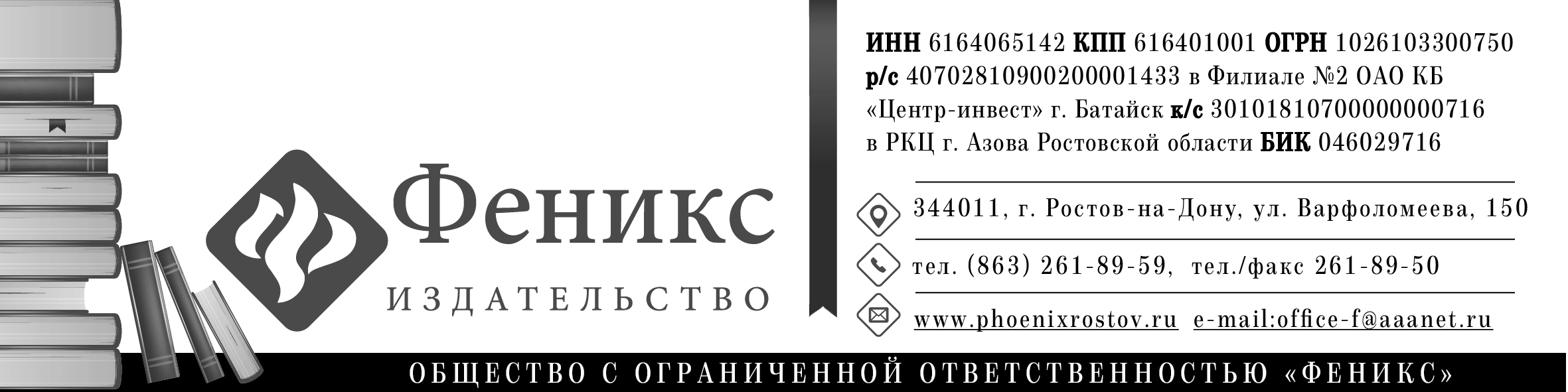 План-проспект ИзданияРабочее названиеКатегория (учебник, уч. пособие, руководство, атлас)ФИО автораСведения об авторе (-ах)ТелефонПланируемый объем (без учета рисунков) Примерное количество иллюстраций (включая схемы), в каком виде будут предоставляться (фото, штриховые, рентгеновские снимки, УЗИ, эндоскопические фото; цвет или ч/б.).Процент готовности рукописи на день заполнения плана-проспектаПредполагаемая дата полной готовности рукописиСодержание книги (примерное оглавление)АннотацияАудитория, для которой предназначена книга.Если можно, указать численность студентов этого направления. Варианты продвижения